Ежедневный гидрологический бюллетень №53  Сведения о состоянии водных объектов Туркестанской области по данным гидрологического мониторинга на государственной сети наблюдений по состоянию на 8 час. 22 апреля 2024 года Данные ГЭС                              Директор                   		                                                        М. ЖазыхбаевСоставил: Султанходжаев Х тел.: 8 7252 55 08 65Күнделікті гидрологиялық бюллетень №53Мемлекеттік бақылау желісіндегі гидрологиялық мониторинг деректері бойынша Түркістан облысының су нысандарының 2024 жылғы 22 сәуірдегі сағат 8-гі жай-күйі туралы мәліметтер  СЭС бойынша мәліметтер                        Директор                   		                                                            М. Жазыхбаев 	Орындаған : Султанходжаев Х    тел.: 8 7252 55 08 65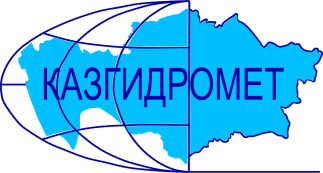 Филиал Республиканского государственного предприятия на праве хозяйственного ведения "Казгидромет" Министерства экологии и природных ресурсов РК по Туркестанской областиФилиал Республиканского государственного предприятия на праве хозяйственного ведения "Казгидромет" Министерства экологии и природных ресурсов РК по Туркестанской областиг. Шымкент   ул. Жылкышиева, 44г. Шымкент   ул. Жылкышиева, 44Тел. 55 08 65Название гидрологического постаОпасный уровеньводы ,смУровень воды ,смИзменение уровня воды за сутки ±смРасход воды, м³/сек Ледовая обстановка и толщина льда смр. Сырдарья –нижний бъеф Шардаринского вдхр.11805000205чистор. Сырдарья-  выше устье р. Келес790530-7218чистор Сырдарья- с. Байыркум618276-2чистор.Сырдарья-автомост выше Шардаринского вдхр. 1111794-4чистор. Келес- с. Казыгурт400286013,3чистор. Келес- устье500273-348,4чистор. Арысь- аул. Жаскешу400312-110,7чистор. Арысь -ж.д.ст. Арысь849495-484,3чистор. Арысь - с. Шаульдер925578-1985,9чистор. Жабаглысу -с. Жабаглы35024502,69чистор.Балыкты- с.Шарапкент25116704,01чистор. Машат  -с. Кершетас38215308,54чистор. Аксу- с. Саркырама298126213,6чистор. Аксу- с. Колькент430290313,1чистор.Боролдай-с.Боролдай380220023,4чистор. Бадам- с. Кызылжар625380134,8чистор. Бадам -с. Караспан500232816,4чистор. Сайрам -аул. Тасарык38013338,94чистор. Болдыбрек –у кордона Госзаповедника60016413,85чистор. Бугунь -с. Екпенди560294-1013,0чистор. Каттабугунь- с. Жарыкбас536275-27,82чистор. Шаян - в 3,3км ниже устья р.Акбет260138-25,12чистор.Угам- с.Угам 3561822чистор. Арыстанды -с. Алгабас3207001,08чистоканал  – с. Алгабас прсх0н.бр.Карашик- с. Хантаги35022003,80чистор. Ашилган- с. Майдантал35021801,34чистор. Шубарсу- с. Шубар61032200,90чистор.Кокбулак-с.Пистели502234-22,54чистоКанал Достык-с.Шугыла490015,0чистоНазвание ГЭСНормальный подпорный уровеньНормальный подпорный уровеньУровеньводы, м БСОбъем,млн м3Сброс,м3/сФактический приток, м3/сНазвание ГЭСУровеньводы, м БСОбъем,млн м3Уровеньводы, м БСОбъем,млн м3Сброс,м3/сФактический приток, м3/свдхр.Шардаринское – г.Шардара252.005200251.344720205266данные вдхр.Шардаринское – г.Шардара за 2023 год   251.654944ҚР Экология және табиғи ресурстар министрлігінің "Қазгидромет" шаруашылық жүргізу құқығындағы Республикалық мемлекеттік кәсіпорнының Түркістан облысы бойынша филиалыҚР Экология және табиғи ресурстар министрлігінің "Қазгидромет" шаруашылық жүргізу құқығындағы Республикалық мемлекеттік кәсіпорнының Түркістан облысы бойынша филиалыШымкент қ.   Жылқышиев көшесі, 44 үй.Шымкент қ.   Жылқышиев көшесі, 44 үй.Тел. 55 08 65Гидрологиялық бекеттердің атауыСудың шектік деңгейі, смСу дең-гейі,смСу деңгейі-нің тәулік ішінде өзгеруі,± смСу шығыны,  м³/секМұз жағдайы және мұздың қалыңдығы, смСырдария өз.- Шардара су қоймасының төменгі бъефі11805000205тазаСырдария өз.- Келес өзеннің жоғарғы сағасы 790530-7218таза Сырдария өз. – Байырқұм ауылы618276-2таза Сырдария  өз. - Шардара су    қоймасынаң жоғары автокөпірі1111794-4таза Келес өз. –Қазығұрт ауылы400286013,3таза Келес-саға500273-348,4тазаАрыс өз. -Жаскешу ауылы400312-110,7тазаАрыс өзені - Арыс т.ж. станциясы849495-484,3тазаАрыс өз. – Шәуілдір ауылы925578-1985,9тазаЖабаглысу  өз. - Жабаглы ауылы35024502,59таза Балықты өз. - Шарапкент ауылы25116704,01таза Машат өз. – Кершетас ауылы38215308,54таза Ақсу өз. –Сарқырама ауылы298126213,6таза Ақсу өз. – Көлкент ауылы430290313,1таза Боролдай өз.  – Боролдай ауылы380220023,4таза Бадам өз.  – Қызылжар ауылы625380134,8тазаБадам өз.-  Қараспан ауылы500232816,4тазаСайрам өз.-Тасарық ауылы38013338,94таза Балдыбрек өз.- Мемлекеттік қорық кордоны60016413,85таза Бөген өз. – Екпінді ауылы560294-1013,0тазаКаттабөген өз. – Жарыкбас ауылы536275-27,82тазаШаян өз.  – Ақбет өзенінің сағасынан 3,3 км төмен260138-25,12тазаӨгем өзені - Өгем ауылы3561822тазаАрыстанды өз. –Алғабас ауылы3207001,08тазаканал–Алғабас ауылыпрсх0н.бКарашық өзені-Хантағы ауылы35022003,80таза Ашылған өз. –Майдантал ауылы35021801,34таза Шұбарсу өз.- Шұбар ауылы61032200,90таза Көкбұлақ  өз.-Пістелі ауылы502234-22,54таза Канал Достық -  Шұғыла ауылы490015.0тазаСЭС атауы Қалыпты тірек деңгейіҚалыпты тірек деңгейіСу деңгейі,м БЖКөлем,млн м3Төгім,м3/сНақты ағын,м3/с СЭС атауы Су деңгейі,м БЖКөлем,млн м3Су деңгейі,м БЖКөлем,млн м3Төгім,м3/сНақты ағын,м3/с Шардара су қоймасы – Шардара қаласы252.005200251.344720205266Шардара су қоймасы – Шардара қаласы 2023 жылғы деректері   251.654944